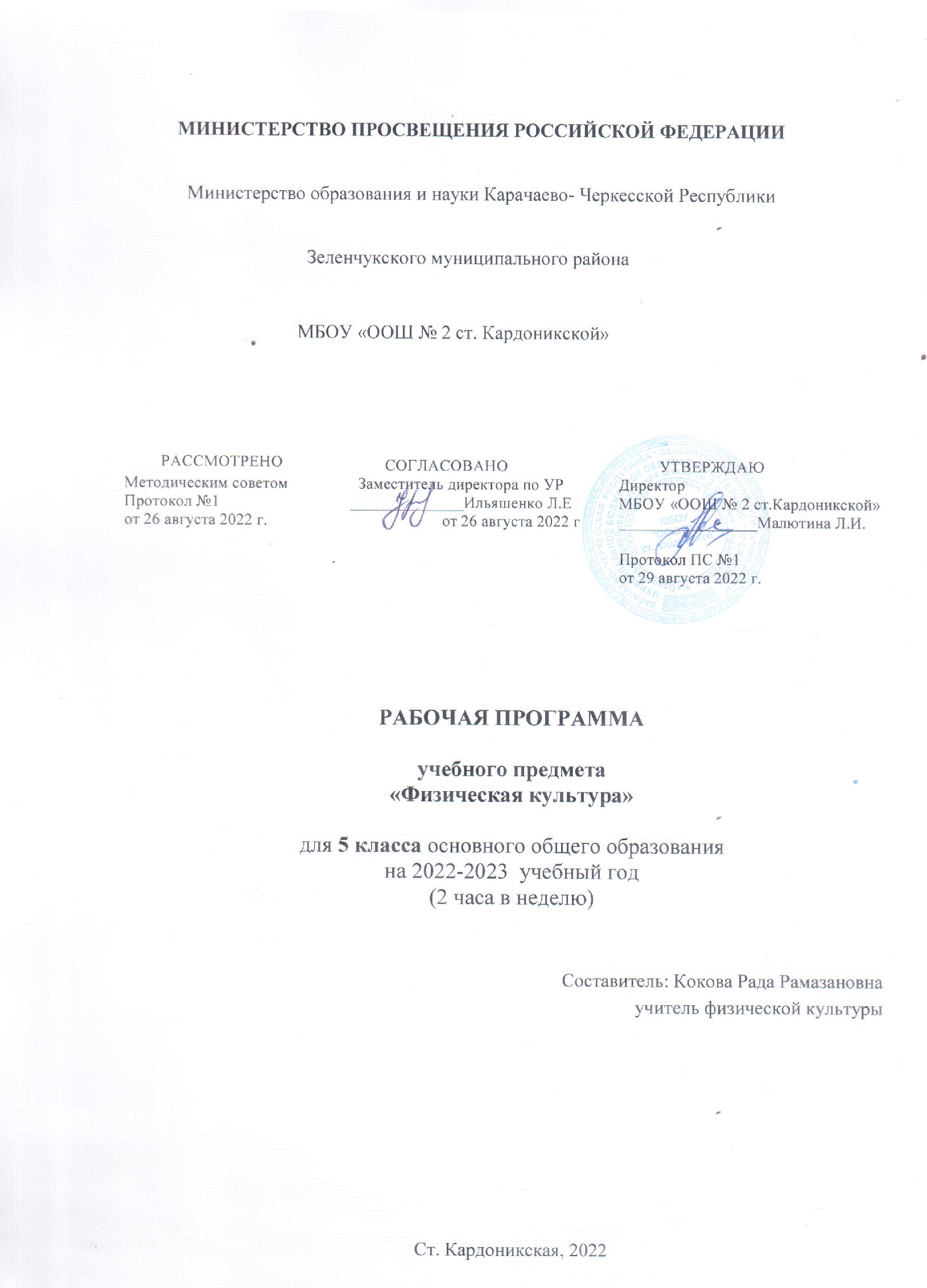 ПОЯСНИТЕЛЬНАЯ ЗАПИСКАОБЩАЯ ХАРАКТЕРИСТИКА УЧЕБНОГО ПРЕДМЕТА «ФИЗИЧЕСКАЯ КУЛЬТУРА»При создании рабочей программы учитывались потребности современного российского общества в физически крепком и дееспособном подрастающем поколении, способном активно включаться в разнообразные формы здорового образа жизни, умеющем использовать ценности физической культуры для самоопределения, саморазвития и самоактуализации. В рабочей программе нашли свои отражения объективно сложившиеся реалии современного социокультурного развития российского общества, условия деятельности образовательных организаций, возросшие требования родителей, учителей и методистов к совершенствованию содержания школьного образования, внедрению новых методик и технологий в учебно-воспитательный процесс.В своей социально-ценностной ориентации рабочая программа сохраняет исторически сложившееся предназначение дисциплины «Физическая культура» в качестве средства подготовки учащихся к предстоящей жизнедеятельности, укрепления их здоровья, повышения функциональных и 
адаптивных возможностей систем организма, развития жизненно важных физических качеств.Программа обеспечивает преемственность с Примерной рабочей программой начального среднего общего образования, предусматривает возможность активной подготовки учащихся к выполнению нормативов «Президентских состязаний» и «Всероссийского физкультурно-спортивного комплекса ГТО».ЦЕЛИ ИЗУЧЕНИЯ УЧЕБНОГО ПРЕДМЕТА «ФИЗИЧЕСКАЯ КУЛЬТУРА»Общей целью школьного образования по физической культуре является формирование 
разносторонне физически развитой личности, способной активно использовать ценности физической культуры для укрепления и длительного сохранения собственного здоровья, оптимизации трудовой деятельности и организации активного отдыха. В рабочей программе для 5 класса данная цель конкретизируется и связывается с формированием устойчивых мотивов и потребностей школьников в бережном отношении к своему здоровью, целостном развитии физических, психических и 
нравственных качеств, творческом использовании ценностей физической культуры в организации здорового образа жизни, регулярных занятиях двигательной деятельностью и спортом.Развивающая направленность рабочей программы определяется вектором развития физических качеств и функциональных возможностей организма занимающихся, являющихся основой 
укрепления их здоровья, повышения надёжности и активности адаптивных процессов. Существенным достижением данной ориентации является приобретение школьниками знаний и умений в 
организации самостоятельных форм занятий оздоровительной, спортивной и прикладно-
ориентированной физической культурой, возможностью познания своих физических спосбностей и их целенаправленного развития.Воспитывающее значение рабочей программы заключается в содействии активной социализации школьников на основе осмысления и понимания роли и значения мирового и российского олимпийского движения, приобщения к их культурным ценностям, истории и современному развитию. В число практических результатов данного направления входит фор​мирование положительных навыков и умений в общении и взаимодействии со сверстниками и учителями физической культуры, организации совместной учебной и консультативной деятельности.Центральной идеей конструирования учебного содержания и планируемых результатов образования в основной школе является воспитание целостной личности учащихся, обеспечение единства в развитии их физической, психической и социальной природы. Реализация этой идеи становится возможной на основе содержания учебной дисциплины «Физическая культура», котороепредставляется двигательной деятельностью с её базовыми компонентами: информационным (знания о физической культуре), операциональным (способы самостоятельной деятельности) и мотивационно-процессуальным (физическое совершенствование).В целях усиления мотивационной составляющей учебного предмета, придания ей личностно значимого смысла, содержание рабочей программы представляется системой модулей, которые входят структурными компонентами в раздел «Физическое совершенствование».Инвариантные модули включают в себя содержание базовых видов спорта: гимнастика, лёгкая атлетика, зимние виды спорта (на примере лыжной подготовки), спортивные игры, плавание. Данные модули в своём предметном содержании ориентируются на всестороннюю физическую 
подготовленность учащихся, освоение ими технических действий и физических упражнений, содействующих обогащению двигательного опыта.Вариативные модули объединены в рабочей программе модулем «Спорт», содержание которого разрабатывается образовательной организацией на основе Примерных модульных программ по физической культуре для общеобразовательных организаций, рекомендуемых Министерством просвещения Российской Федерации. Основной содержательной направленностью вариативных модулей является подготовка учащихся к выполнению нормативных требований Всероссийского физкультурно-спортивного комплекса ГТО, активное вовлечение их в соревновательную деятельность.Исходя из интересов учащихся, традиций конкретного региона или образовательной организации, модуль «Спорт» может разрабатываться учителями физической культуры на основе содержания базовой физической подготовки, национальных видов спорта, современных оздоровительных систем. В настоящей рабочей программе в помощь учителям физической культуры в рамках данного модуля, представлено примерное содержание «Базовой физической подготовки».В программе предусмотрен раздел «Универсальные учебные действия», в котором раскрывается вклад предмета в формирование познавательных, коммуникативных и регулятивных действий, соответствующих возможностям и особенностям школьников данного возраста. Личностные достижения непосредственно связаны с конкретным содержанием учебного предмета и представлены по мере его раскрытия.Содержание рабочей программы, раскрытие личностных и метапредметных результатов обеспечивает преемственность и перспективность в освоении областей знаний, которые отражают ведущие идеи учебных предметов основной школы и подчёркивают её значение для формирования готовности учащихся к дальнейшему образованию в системе среднего полного или среднего профессионального образования.МЕСТО УЧЕБНОГО ПРЕДМЕТА «ФИЗИЧЕСКАЯ КУЛЬТУРА» В УЧЕБНОМ ПЛАНЕ В 5 классе на изучение предмета отводится 2  часа в неделю, суммарно  68  часов.Вариативные модули (не менее 1 часа в неделю) могут быть реализованы во внеурочной деятельности, в том числе в форме сетевого взаимодействия с организациями системы дополнительного образования детей.При подготовке рабочей программы учитывались личностные и метапредметные результаты, зафиксированные в Федеральном государственном образовательном стандарте основного общего образования и в «Универсальном кодификаторе элементов содержания и требований к результатам освоения основной образовательной программы основного общего образования».СОДЕРЖАНИЕ УЧЕБНОГО ПРЕДМЕТАЗнания о физической культуре. Физическая культура в основной школе: задачи, содержание и формы организации занятий. Система дополнительного обучения физической культуре; организация спортивной работы в общеобразовательной школе.Физическая культура и здоровый образ жизни: характеристика основных форм занятий физической культурой, их связь с укреплением здоровья, организацией отдыха и досуга. Исторические сведения об Олимпийских играх Древней Греции, характеристика их содержания и правил спортивной борьбы. Расцвет и завершение истории Олимпийских игр древности.	Способы самостоятельной деятельности. Режим дня и его значение для учащихся школы, связь с умственной работоспособностью. Составление индивидуального режима дня; определение основных индивидуальных видов деятельности, их временных диапазонов и последовательности в выполнении 	Физическое развитие человека, его показатели и способы измерения. Осанка как показатель физического развития, правила предупреждения её нарушений в условиях учебной и бытовой деятельности. Способы измерения и оценивания осанки. Составление комплексов физических упражнений с коррекционной направленностью и правил их самостоятельного проведения.	Проведение самостоятельных занятий физическими упражнениями на открытых площадках и в домашних условиях; подготовка мест занятий, выбор одежды и обуви; предупреждение травматизма. 	Оценивание состояния организма в покое и после физической нагрузки в процессе самостоятельных занятий физической культуры и спортом.Составление дневника физической культуры.Физическое совершенствование. Физкультурно-оздоровительная деятельность. Роль и значение физкультурно-оздоровительной деятельности в здоровом образе жизни современного человека. Упражнения утренней зарядки и физкультминуток, дыхательной и зрительной гимнастики в процессе учебных занятий; закаливающие процедуры после занятий утренней зарядкой.Упражнения на развитие гибкости и подвижности суставов; развитие координации; формирование телосложения с использованием внешних отягощений.	Спортивно-оздоровительная деятельность. Роль и значение спортивно-оздоровительной деятельности в здоровом образе жизни современного человека.Модуль «Гимнастика». Кувырки вперёд и назад в группировке; кувырки вперёд ноги «скрестно»; кувырки назад из стойки на лопатках (мальчики). Опорные прыжки через гимнастического козла ноги врозь (мальчики); опорные прыжки на гимнастического козла с последующим спрыгиванием (девочки).Упражнения на низком гимнастическом бревне: передвижение ходьбой с поворотами кругом и на 90°, лёгкие подпрыгивания; подпрыгивания толчком двумя ногами; передвижение приставным шагом (девочки). Упражнения на гимнастической лестнице: перелезание приставным шагом правым и левым боком; лазанье разноимённым способом по диагонали и одно​имённым способом вверх. Расхождение на гимнастической скамейке правым и левым боком способом «удерживая за плечи».Модуль «Лёгкая атлетика». Бег на длинные дистанции с равномерной скоростью передвижения с высокого старта; бег на короткие дистанции с максимальной скоростью передвижения. Прыжки в длину с разбега способом «согнув ноги»; прыжки в высоту с прямого разбега.	Метание малого мяча с места в вертикальную неподвижную мишень; метание малого мяча на дальность с трёх шагов разбега.Модуль «Зимние виды спорта». Передвижение на лыжах попеременным двухшажным ходом; повороты на лыжах переступанием на месте и в движении по учебной дистанции; подъём по пологому склону способом «лесенка» и спуск в основной стойке; преодоление небольших бугров и впадин при спуске с пологого склона.Модуль «Спортивные игры».Баскетбол. Передача мяча двумя руками от груди, на месте и в движении; ведение мяча на месте и в движении «по прямой», «по кругу» и «змейкой»; бросок мяча в корзину двумя руками от груди с места; ранее разученные технические действия с мячом.	Волейбол. Прямая нижняя подача мяча; приём и передача мяча двумя руками снизу и сверху на месте и в движении; ранее разученные технические действия с мячом.Футбол. Удар по неподвижному мячу внутренней стороной стопы с небольшого разбега; остановка катящегося мяча способом «наступания»; ведение мяча «по прямой», «по кругу» и «змейкой»; обводка мячом ориентиров (конусов).	Совершенствование техники ранее разученных гимнастических и акробатических упражнений, упражнений лёгкой атлетики и зимних видов спорта, технических действий спортивных игр.Модуль «Спорт». Физическая подготовка к выполнению нормативов комплекса ГТО с 
использованием средств базовой физической подготовки, видов спорта и оздоровительных систем физической культуры, национальных видов спорта, культурно-этнических игр.ПЛАНИРУЕМЫЕ ОБРАЗОВАТЕЛЬНЫЕ РЕЗУЛЬТАТЫЛИЧНОСТНЫЕ РЕЗУЛЬТАТЫ	Готовность проявлять интерес к истории и развитию физической культуры и спорта в Российской Федерации, гордиться победами выдающихся отечественных спортсменов-олимпийцев; 
	готовность отстаивать символы Российской Федерации во время спортивных соревнований, уважать традиции и принципы современных Олимпийских игр и олимпийского движения; 
	готовность ориентироваться на моральные ценности и нормы межличностного взаимодействия при организации, планировании и проведении совместных занятий физической культурой и спортом, оздоровительных мероприятий в условиях активного отдыха и досуга; 
	готовность оценивать своё поведение и поступки во время проведения совместных занятий физической культурой, участия в спортивных мероприятиях и соревнованиях; 
	готовность оказывать первую медицинскую помощь при травмах и ушибах, соблюдать правила техники безопасности во время совместных занятий физической культурой и спортом; 
	стремление к физическому совершенствованию, формированию культуры движения и 
телосложения, самовыражению в избранном виде спорта; 
	готовность организовывать и проводить занятия физической культурой и спортом на основе научных представлений о закономерностях физического развития и физической подготовленности с учётом самостоятельных наблюдений за изменением их показателей; 
	осознание здоровья как базовой ценности человека, признание объективной необходимости в его укреплении и длительном сохранении посредством занятий физической культурой и спортом; 	осознание необходимости ведения здорового образа жизни как средства профилактики пагубного влияния вредных привычек на физическое, психическое и социальное здоровье человека; 
	способность адаптироваться к стрессовым ситуациям, осуществлять профилактические мероприятия по регулированию эмоциональных напряжений, активному восстановлению организма после значительных умственных и физичес​ких нагрузок; 
	готовность соблюдать правила безопасности во время занятий физической культурой и спортом, проводить гигиенические и профилактические мероприятия по организации мест занятий, выбору спортивного инвентаря и оборудования, спортивной одежды; 
	готовность соблюдать правила и требования к организации бивуака во время туристских походов, противостоять действиям и поступкам, приносящим вред окружающей среде; 
	освоение опыта взаимодействия со сверстниками, форм общения и поведения при выполнении учебных заданий на уроках физической культуры, игровой и соревновательной деятельности; 	повышение компетентности в организации самостоятельных занятий физической культурой, планировании их содержания и направленности в зависимости от индивидуальных интересов и потребностей; 
	формирование представлений об основных понятиях и терминах физического воспитания и спортивной тренировки, умений руководствоваться ими в познавательной и практической 
деятельности, общении со сверстниками, публичных выступлениях и дискуссиях.МЕТАПРЕДМЕТНЫЕ РЕЗУЛЬТАТЫ	Универсальные познавательные действия: 
	проводить сравнение соревновательных упражнений Олимпийских игр древности и современных Олимпийских игр, выявлять их общность и различия; 
	осмысливать Олимпийскую хартию как основополагающий документ современного олимпийского движения, приводить примеры её гуманистической направленности;                                                  		анализировать влияние занятий физической культурой и спортом на воспитание положительных качеств личности, устанавливать возможность профилактики вредных привычек; 
	характеризовать туристские походы как форму активного отдыха, выявлять их целевое предназначение в сохранении и укреплении здоровья; руководствоваться требованиями техники безопасности во время передвижения по маршруту и организации бивуака; 
	устанавливать причинно-следственную связь между планированием режима дня и изменениями показателей работоспособности; 
	устанавливать связь негативного влияния нарушения осанки на состояние здоровья и выявлять причины нарушений, измерять индивидуальную форму и составлять комплексы упражнений по профилактике и коррекции выявляемых нарушений; 
	устанавливать причинно-следственную связь между уровнем развития физических качеств, состоянием здоровья и функциональными возможностями основных систем организма; 
	устанавливать причинно-следственную связь между качеством владения техникой физического упражнения и возможностью возникновения травм и ушибов во время самостоятельных занятий физической культурой и спортом; 
	устанавливать причинно-следственную связь между подготовкой мест занятий на открытых площадках и правилами предупреждения травматизма.	Универсальные коммуникативные действия: 
	выбирать, анализировать и систематизировать информацию из разных источников об образцах техники выполнения разучиваемых упражнений, правилах планирования самостоятельных занятий физической и технической подготовкой; 
	вести наблюдения за развитием физических качеств, сравнивать их показатели с данными возрастно-половых стандартов, составлять планы занятий на основе определённых правил и регулировать нагрузку по частоте пульса и внешним признакам утомления; 
	описывать и анализировать технику разучиваемого упражнения, выделять фазы и элементы движений, подбирать подготовительные упражнения и планировать последовательность решения задач обучения; оценивать эффективность обучения посредством сравнения с эталонным образцом; 	наблюдать, анализировать и контролировать технику выполнения физических упражнений другими учащимися, сравнивать её с эталонным образцом, выявлять ошибки и предлагать способы их устранения; 
	изучать и коллективно обсуждать технику «иллюстративного образца» разучиваемого упражнения, рассматривать и моделировать появление ошибок, анализировать возможные причины их появления, выяснять способы их устранения.Универсальные учебные регулятивные действия:    составлять и выполнять индивидуальные комплексы физических упражнений с разной 
функциональной направленностью, выявлять особенности их воздействия на состояние организма, развитие его резервных возможностей с помощью процедур контроля и функциональных проб;   составлять и выполнять акробатические и гимнастические комплексы упражнений, самостоятельно разучивать сложно-координированные упражнения на спортивных снарядах; 
активно взаимодействовать в условиях учебной и игровой деятельности, ориентироваться на указания учителя и правила игры при возникновении  конфликтных и нестандартных ситуаций, признавать своё право и право других на ошибку, право на её совместное исправление; 
	разучивать и выполнять технические действия в игровых видах спорта, активно взаимодействуют при совместных тактических действиях в защите и нападении, терпимо относится к ошибкам игроков своей команды и команды соперников; 
	организовывать оказание первой помощи при травмах и ушибах во время самостоятельных занятий    физической культурой и спортом, применять способы и приёмы помощи в зависимости от характера и признаков полученной травмы.ПРЕДМЕТНЫЕ РЕЗУЛЬТАТЫ	К концу обучения в 5 классе обучающийся научится: 
	выполнять требования безопасности на уроках физической культуры, на самостоятельных занятиях физическими упражнениями в условиях активного отдыха и досуга; 
	проводить измерение индивидуальной осанки и сравнивать её показатели со стандартами, составлять комплексы упражнений по коррекции и профилактике её нарушения, планировать их выполнение в режиме дня; 
	составлять дневник физической культуры и вести в нём наблюдение за показателями физического развития и физической подготовленности, планировать содержание и регулярность проведения самостоятельных занятий; 
	осуществлять профилактику утомления во время учебной деятельности, выполнять комплексы упражнений физкультминуток, дыхательной и зрительной гимнастики; 
	выполнять комплексы упражнений оздоровительной физической культуры на развитие гибкости, координации и формирование телосложения; 
	выполнять опорный прыжок с разбега способом «ноги врозь» (мальчики) и способом
«напрыгивания с последующим спрыгиванием» (девочки); 
	выполнять упражнения в висах и упорах на низкой гимнастической перекладине (мальчики); в передвижениях по гимнастическому бревну ходьбой и приставным шагом с поворотами, 
подпрыгиванием на двух ногах на месте и с продвижением (девочки); 
	передвигаться по гимнастической стенке приставным шагом, лазать разноимённым способом вверх и по диагонали; 
	выполнять бег с равномерной скоростью с высокого старта по учебной дистанции; 
	демонстрировать технику прыжка в длину с разбега способом «согнув ноги»; 
	передвигаться на лыжах попеременным двухшажным ходом (для бесснежных районов — имитация передвижения); 
	демонстрировать технические действия в спортивных играх: 
	баскетбол (ведение мяча с равномерной скоростью в разных направлениях; приём и передача мяча двумя руками от груди с места и в движении); 
	волейбол (приём и передача мяча двумя руками снизу и сверху с места и в движении, прямая нижняя подача); 
	футбол (ведение мяча с равномерной скоростью в разных направлениях, приём и передача мяча, удар по неподвижному мячу с небольшого разбега); 
	тренироваться в упражнениях общефизической и специальной физической подготовки с учётом индивидуальных и возрастно-половых особенностей.Распределение часовпо учебному предмету «Физическая культура»5 класс (обновленные ФГОС)2 часа в неделюПримечание : Модуль «Спорт» реализуется в рамках внеурочной деятельности.Модуль «Спорт», содержание которого разрабатывается образовательной организацией на основе Примерных модульных программ по физической культуре для общеобразовательных организаций, рекомендуемых Министерством просвещения Российской Федерации. Основной содержательной направленностью вариативных модулей является подготовка учащихся к выполнению нормативных требований Всероссийского физкультурно-спортивного комплекса ГТО, активное вовлечение их в соревновательную деятельность.ТЕМАТИЧЕСКОЕ ПЛАНИРОВАНИЕ Примечание : Модуль «Спорт» реализуется в рамках внеурочной деятельности.Модуль «Спорт», содержание которого разрабатывается образовательной организацией на основе Примерных модульных программ по физической культуре для общеобразовательных организаций, рекомендуемых Министерством просвещения Российской Федерации. Основной содержательной направленностью вариативных модулей является подготовка учащихся к выполнению нормативных требований Всероссийского физкультурно-спортивного комплекса ГТО, активное вовлечение их в соревновательную деятельность.Исходя из интересов учащихся, традиций конкретного региона или образовательной организации, модуль «Спорт» может разрабатываться учителями физической культуры на основе содержания базовой физической подготовки, национальных видов спорта, современных оздоровительных системУЧЕБНО-МЕТОДИЧЕСКОЕ ОБЕСПЕЧЕНИЕ ОБРАЗОВАТЕЛЬНОГО ПРОЦЕССА ОБЯЗАТЕЛЬНЫЕ УЧЕБНЫЕ МАТЕРИАЛЫ ДЛЯ УЧЕНИКАФизическая культура, 5 класс/Матвеев А.П., Акционерное общество «Издательство «Просвещение»; Введите свой вариант:МЕТОДИЧЕСКИЕ МАТЕРИАЛЫ ДЛЯ УЧИТЕЛЯПечатные пособия 
1. Таблицы по стандартам физического развития и физической подготовленности, и ВФСК ГТО. 2. Учебно – методические фильмы по методике обучения двигательным действиям.Список литературы 
Программно-нормативные документы 
1. Федеральный государственный образовательный стандарт основного общего образования /М-во образования и науки России. Федерации – М.: Просвещение, 2011.2. Примерная основная образовательная программа образовательного учреждения. Основная школа. -М.: Просвещение, 2011.3. Лях В.И. Физическая культура. Рабочие программы. Предметная линия учебников Виленского М.Я., Ляха В.И. 5-9 классы. Пособие для учителей общеобразовательных учреждений. - М: Просвещение , 2013.Учебники и справочные издания 
1. Виленский М.А., Туревский И.М., Торочкова Т.Ю., Соколкина В.А., Баландин Г.А., .Назарова Н.Н., Казакова Т.Н., Алёшина Н.С., Гребенщикова З.В., Крайнов А.Н.. Физическая культура 5 – 6 – 7 классы. Учебник для общеобразовательных учреждений / под редакцией М.Я. Виленского. - М.: Просвещение, 2012.2. Коваленко М.И., Пекшева А.Г. Справочник учителя 1-11 классов. - Ростов н/Д: Феникс, 2004.3. Лях В. И. Физическая культура: 8–9 кл.: учеб. для общеобразоват. учреждений / В. И. Лях, А. А. Зданевич; под общ. ред. В. И. Ляха. — М.: Просвещение, 2009.4. Матвеев Л.П. Теория и методика физической культуры: . – М.: Физкультура и спорт, 2014. 5. Настольная книга учителя физической культуры: Справ. – метод. пособие / Сост. Б.И. Мишин. – М.:«Издательство АСТ; ООО «Издательство Астрель», 2003.Методические пособия 
5. Бершадский М. Е. Дидактические и психологические основания образовательной технологии / М. Е. Бершадский, В. В. Гузеев. — М.: Центр «Педагогический поиск», 2003.6. Виленский М.А., Чичикин В.Т., Торочкова Т.Ю. Физическая культура. 5-6-7 классы. Методические рекомендации. - М.: Просвещение, 2012. 7. Залетаев И. П. Анализ проведения и планирования уроков физической культуры / И. П. Залетаев, В. А. Муравьёв. — М.: Физкультура и спорт, 2005.8. Киселёв П. А. Меры безопасности на уроках физической культуры / П. А. Киселёв. — Волгоград: Экстремум, 2004.9. Кулагина И. Ю. Возрастная психология: учеб. пособие / И. Ю. Кулагина, В. Н. Колюцкий. — М.: Сфера, 2001. 10. Маркова А. К. Мотивация учения и её воспитание у школьников / А. К. Маркова, А. Б. Орлов, Л. М. Фридман. — М.: Педагогика, 1983.11. Мейксон Г. Б. Оценка техники движений на уроках физической культуры / Г. Б. Мейксон, Г. П. Богданов. — М.: Просвещение, 1975.12. Морева Н. А. Технологии профессионального образования / Н. А. Морева. — М.: Академия, 2005.13. Смирнова Л. А. Общеразвивающие упражнения для младших школьников / Л. А. Смирнова. —М.: Владос, 2002.14. Тер-Ованесян А. А. Педагогические основы физического воспитания / А. А. Тер-Ованесян. — М.: Физкультура и спорт, 1978.15. Холодов Ж.К., Кузнецов В.С. Теория и методика физического воспитания и спорта: Учеб. пособие для студентов высших учеб заведений. – 2-е изд., испр. и доп. – М.: Издательский дом «Академия», 2001.16. Чичикин В. Т. Конспект урока по физической культуре / В. Т. Чичикин. — Горький: ГГПИ, 1983.17. Чичикин В. Т. Методика разработки учебных задач / В. Т. Чичикин. — Горький: ГГПИ, 1984.18. Чичикин В. Т. Социальная регуляция профессиональной готовности преподавателя физической культуры / В. Т. Чичикин. — Н. Новгород: Китеж, 1998.19. Чичикин В. Т. Контроль эффективности физического воспитания учащихся в образовательных учреждениях / В.Т. Чичикин. — Н. Новгород: НГЦ, 2001.20. Чичикин В. Т. Проектирование учебного процесса по физической культуре в 
общеобразовательном учреждении / В.Т. Чичикин, П.В. Игнатьев. — Н. Новгород: НГЦ, 2005. 21. Чичикин В. Т. Регуляция физкультурно-оздоровительной деятельности в образовательном учреждении / В.Т. Чичикин, П.В. Игнатьев, Е.Е. Конюхов. — Н. Новгород: НГЦ, 2007. ЦИФРОВЫЕ ОБРАЗОВАТЕЛЬНЫЕ РЕСУРСЫ И РЕСУРСЫ СЕТИ ИНТЕРНЕТhttp://www.fizkulturavshkole.ru/ 
http://fizkultura-na5.ru/МАТЕРИАЛЬНО-ТЕХНИЧЕСКОЕ ОБЕСПЕЧЕНИЕ ОБРАЗОВАТЕЛЬНОГО ПРОЦЕССАУЧЕБНОЕ ОБОРУДОВАНИЕМатериально – техническое обеспечение  учебного процесса:ОБОРУДОВАНИЕ ДЛЯ ПРОВЕДЕНИЯ ЛАБОРАТОРНЫХ, ПРАКТИЧЕСКИХ РАБОТ, ДЕМОНСТРАЦИЙ1.Видеофильм
2. Компьютер.3. Цифровой проектор 
4. Экран настенный5. Подключение к Интернет ресурсам№Программные учебные разделы  и темы5  класс, часы1Знание о физической культуре2 часа2Способы самостоятельной деятельности4 часа3Физическое совершенствование62 часаОздоровительная физическая культура2 часа	- Модуль «Гимнастика»10  часов- Модуль «Самбо»10 часов -  Модуль «Легкая атлетика» 10 часов - Модуль «Спортивные игры» 		Баскетбол10 часов		Волейбол 10 часов		Футбол10часов68 часов№
п/пНаименование разделов и тем программыНаименование разделов и тем программыНаименование разделов и тем программыКоличество часовКоличество часовКоличество часовКоличество часовКоличество часовКоличество часовКоличество часовДата
изученияДата
изученияВиды деятельностиВиды деятельностиВиды, 
формы
контроляВиды, 
формы
контроляЭлектронные (цифровые) образовательные ресурсыЭлектронные (цифровые) образовательные ресурсыЭлектронные (цифровые) образовательные ресурсы№
п/пНаименование разделов и тем программыНаименование разделов и тем программыНаименование разделов и тем программывсегоКонтрольные работыКонтрольные работыКонтрольные работыКонтрольные работыПрактические работыПрактические работыДата
изученияДата
изученияВиды деятельностиВиды деятельностиВиды, 
формы
контроляВиды, 
формы
контроляЭлектронные (цифровые) образовательные ресурсыЭлектронные (цифровые) образовательные ресурсыЭлектронные (цифровые) образовательные ресурсыРаздел 1. ЗНАНИЯ О ФИЗИЧЕСКОЙ КУЛЬТУРЕРаздел 1. ЗНАНИЯ О ФИЗИЧЕСКОЙ КУЛЬТУРЕРаздел 1. ЗНАНИЯ О ФИЗИЧЕСКОЙ КУЛЬТУРЕРаздел 1. ЗНАНИЯ О ФИЗИЧЕСКОЙ КУЛЬТУРЕРаздел 1. ЗНАНИЯ О ФИЗИЧЕСКОЙ КУЛЬТУРЕРаздел 1. ЗНАНИЯ О ФИЗИЧЕСКОЙ КУЛЬТУРЕРаздел 1. ЗНАНИЯ О ФИЗИЧЕСКОЙ КУЛЬТУРЕРаздел 1. ЗНАНИЯ О ФИЗИЧЕСКОЙ КУЛЬТУРЕРаздел 1. ЗНАНИЯ О ФИЗИЧЕСКОЙ КУЛЬТУРЕРаздел 1. ЗНАНИЯ О ФИЗИЧЕСКОЙ КУЛЬТУРЕРаздел 1. ЗНАНИЯ О ФИЗИЧЕСКОЙ КУЛЬТУРЕРаздел 1. ЗНАНИЯ О ФИЗИЧЕСКОЙ КУЛЬТУРЕРаздел 1. ЗНАНИЯ О ФИЗИЧЕСКОЙ КУЛЬТУРЕРаздел 1. ЗНАНИЯ О ФИЗИЧЕСКОЙ КУЛЬТУРЕРаздел 1. ЗНАНИЯ О ФИЗИЧЕСКОЙ КУЛЬТУРЕРаздел 1. ЗНАНИЯ О ФИЗИЧЕСКОЙ КУЛЬТУРЕРаздел 1. ЗНАНИЯ О ФИЗИЧЕСКОЙ КУЛЬТУРЕРаздел 1. ЗНАНИЯ О ФИЗИЧЕСКОЙ КУЛЬТУРЕРаздел 1. ЗНАНИЯ О ФИЗИЧЕСКОЙ КУЛЬТУРЕРаздел 1. ЗНАНИЯ О ФИЗИЧЕСКОЙ КУЛЬТУРЕ1.1.Знакомство с программным материалом и требованиями к его освоениюЗнакомство с программным материалом и требованиями к его освоениюЗнакомство с программным материалом и требованиями к его освоению0,500000,50,5обсуждают задачи и содержание занятий физической культурой на предстоящий учебный год обсуждают задачи и содержание занятий физической культурой на предстоящий учебный год Устный
опрос; 
ОбъяснениеУстный
опрос; 
ОбъяснениеУстный
опрос; 
Объяснениеhttp://www.fizkulturavshkole.ru/     http://fizkultura-na5.ru/http://www.fizkulturavshkole.ru/     http://fizkultura-na5.ru/1.2.Знакомство с системой дополнительного обучения физической культуре и организацией спортивной работы в школеЗнакомство с системой дополнительного обучения физической культуре и организацией спортивной работы в школеЗнакомство с системой дополнительного обучения физической культуре и организацией спортивной работы в школе0,500000,50,5интересуются работой спортивных секций и их расписанием интересуются работой спортивных секций и их расписанием ОбъяснениеОбъяснениеОбъяснениеhttp://www.fizkulturavshkole.ru/    http://fizkultura-na5.ru/http://www.fizkulturavshkole.ru/    http://fizkultura-na5.ru/1.3.Знакомство с понятием «здоровый образ жизни» и 
значением здорового образа жизни в жизнедеятельности современного человекаЗнакомство с понятием «здоровый образ жизни» и 
значением здорового образа жизни в жизнедеятельности современного человекаЗнакомство с понятием «здоровый образ жизни» и 
значением здорового образа жизни в жизнедеятельности современного человека0,500000,50,5приводят примеры содержательного наполнения форм занятий физкультурно-оздоровительной и спортивно-оздоровительной направленности; 
Знакомство с понятием «здоровый образ жизни» и значением здорового образа жизни в 
жизнедеятельности современного человека. приводят примеры содержательного наполнения форм занятий физкультурно-оздоровительной и спортивно-оздоровительной направленности; 
Знакомство с понятием «здоровый образ жизни» и значением здорового образа жизни в 
жизнедеятельности современного человека. Объяснение Устный
опросОбъяснение Устный
опросОбъяснение Устный
опросhttp://www.fizkulturavshkole.ru/  http://fizkultura-na5.ru/http://www.fizkulturavshkole.ru/  http://fizkultura-na5.ru/1.4.Знакомство с историей древних Олимпийских игрЗнакомство с историей древних Олимпийских игрЗнакомство с историей древних Олимпийских игр0,500000,50,5характеризуют Олимпийские игры как яркое 
культурное событие Древнего мира;   излагают версию их появления и причины завершения.характеризуют Олимпийские игры как яркое 
культурное событие Древнего мира;   излагают версию их появления и причины завершения.Беседа;  Устный
опрос Беседа;  Устный
опрос Беседа;  Устный
опрос http://www.fizkulturavshkole.ru/  http://fizkultura-na5.ru/http://www.fizkulturavshkole.ru/  http://fizkultura-na5.ru/Итого по разделуИтого по разделуИтого по разделуИтого по разделу2Раздел 2. СПОСОБЫ САМОСТОЯТЕЛЬНОЙ ДЕЯТЕЛЬНОСТИРаздел 2. СПОСОБЫ САМОСТОЯТЕЛЬНОЙ ДЕЯТЕЛЬНОСТИРаздел 2. СПОСОБЫ САМОСТОЯТЕЛЬНОЙ ДЕЯТЕЛЬНОСТИРаздел 2. СПОСОБЫ САМОСТОЯТЕЛЬНОЙ ДЕЯТЕЛЬНОСТИРаздел 2. СПОСОБЫ САМОСТОЯТЕЛЬНОЙ ДЕЯТЕЛЬНОСТИРаздел 2. СПОСОБЫ САМОСТОЯТЕЛЬНОЙ ДЕЯТЕЛЬНОСТИРаздел 2. СПОСОБЫ САМОСТОЯТЕЛЬНОЙ ДЕЯТЕЛЬНОСТИРаздел 2. СПОСОБЫ САМОСТОЯТЕЛЬНОЙ ДЕЯТЕЛЬНОСТИРаздел 2. СПОСОБЫ САМОСТОЯТЕЛЬНОЙ ДЕЯТЕЛЬНОСТИРаздел 2. СПОСОБЫ САМОСТОЯТЕЛЬНОЙ ДЕЯТЕЛЬНОСТИРаздел 2. СПОСОБЫ САМОСТОЯТЕЛЬНОЙ ДЕЯТЕЛЬНОСТИРаздел 2. СПОСОБЫ САМОСТОЯТЕЛЬНОЙ ДЕЯТЕЛЬНОСТИРаздел 2. СПОСОБЫ САМОСТОЯТЕЛЬНОЙ ДЕЯТЕЛЬНОСТИРаздел 2. СПОСОБЫ САМОСТОЯТЕЛЬНОЙ ДЕЯТЕЛЬНОСТИРаздел 2. СПОСОБЫ САМОСТОЯТЕЛЬНОЙ ДЕЯТЕЛЬНОСТИРаздел 2. СПОСОБЫ САМОСТОЯТЕЛЬНОЙ ДЕЯТЕЛЬНОСТИРаздел 2. СПОСОБЫ САМОСТОЯТЕЛЬНОЙ ДЕЯТЕЛЬНОСТИРаздел 2. СПОСОБЫ САМОСТОЯТЕЛЬНОЙ ДЕЯТЕЛЬНОСТИРаздел 2. СПОСОБЫ САМОСТОЯТЕЛЬНОЙ ДЕЯТЕЛЬНОСТИРаздел 2. СПОСОБЫ САМОСТОЯТЕЛЬНОЙ ДЕЯТЕЛЬНОСТИ2.1.Режим дня и его значение для современного школьникаРежим дня и его значение для современного школьникаРежим дня и его значение для современного школьника0,500000,50,5составляют индивидуальный режим дня и оформляют его в виде таблицы составляют индивидуальный режим дня и оформляют его в виде таблицы Беседа Практическое занятиеБеседа Практическое занятиеБеседа Практическое занятиеhttp://www.fizkulturavshkole.ru/ http://fizkultura-na5.ru/http://www.fizkulturavshkole.ru/ http://fizkultura-na5.ru/2.2.Самостоятельное составление индивидуального режима дняСамостоятельное составление индивидуального режима дняСамостоятельное составление индивидуального режима дня0,500000,50,5составляют индивидуальный режим дня и оформляют его в виде таблицы  составляют индивидуальный режим дня и оформляют его в виде таблицы  Практическая работа; 
Практическая работа; 
Практическая работа; 
http://www.fizkulturavshkole.ru/ http://fizkultura-na5.ru/http://www.fizkulturavshkole.ru/ http://fizkultura-na5.ru/2.3.Физическое развитие человека и факторы, влияющие на его показателиФизическое развитие человека и факторы, влияющие на его показателиФизическое развитие человека и факторы, влияющие на его показатели 0,2500000,250,25знакомятся с понятием «физическое развитие» в  значении «процесс взросления организма под влиянием наследственных программ».знакомятся с понятием «физическое развитие» в  значении «процесс взросления организма под влиянием наследственных программ».Беседа;  Практическая работа  
Беседа;  Практическая работа  
Беседа;  Практическая работа  
http://www.fizkulturavshkole.ru/ http://fizkultura-na5.ru/http://www.fizkulturavshkole.ru/ http://fizkultura-na5.ru/2.4.Осанка как показатель физического развития и здоровья школьникаОсанка как показатель физического развития и здоровья школьникаОсанка как показатель физического развития и здоровья школьника0,500000,50,5знакомятся с понятиями «правильная осанка» и  «неправильная осанка», видами осанки и возможными причинами нарушения.знакомятся с понятиями «правильная осанка» и  «неправильная осанка», видами осанки и возможными причинами нарушения.Беседа;  Устный
опрос Практическая работа 
Беседа;  Устный
опрос Практическая работа 
Беседа;  Устный
опрос Практическая работа 
http://www.fizkulturavshkole.ru/ http://fizkultura-na5.ru/http://www.fizkulturavshkole.ru/ http://fizkultura-na5.ru/2.5.Измерение индивидуальных показателей физического развитияИзмерение индивидуальных показателей физического развитияИзмерение индивидуальных показателей физического развития0,500000,50,5выявляют соответствие текущих индивидуальных показателей стандартным показателям с помощью стандартных таблиц;;выявляют соответствие текущих индивидуальных показателей стандартным показателям с помощью стандартных таблиц;;Беседа;  Практическая работа 
Беседа;  Практическая работа 
Беседа;  Практическая работа 
http://www.fizkulturavshkole.ru/ http://fizkultura-na5.ru/http://www.fizkulturavshkole.ru/ http://fizkultura-na5.ru/2.6.Упражнения для профилактики нарушения осанкиУпражнения для профилактики нарушения осанкиУпражнения для профилактики нарушения осанки0,500000,50,5устанавливают причинно-следственную связь между нарушением осанки и состоянием здоровья 
(защемление нервов, смещение внутренних органов, нарушение кровообращения).;устанавливают причинно-следственную связь между нарушением осанки и состоянием здоровья 
(защемление нервов, смещение внутренних органов, нарушение кровообращения).;Практическая работа; 
Практическое занятиеПрактическая работа; 
Практическое занятиеПрактическая работа; 
Практическое занятиеhttp://www.fizkulturavshkole.ru/ http://fizkultura-na5.ru/http://www.fizkulturavshkole.ru/ http://fizkultura-na5.ru/2.7.Организация и проведение самостоятельных занятийОрганизация и проведение самостоятельных занятийОрганизация и проведение самостоятельных занятий0,500000,50,5рассматривают возможные виды самостоятельных занятий на открытых площадках и в домашних условиях, приводят примеры их целевого 
предназначения (оздоровительные мероприятия в режиме дня, спортивные игры и развлечения с использованием физических упражнений и др.);;рассматривают возможные виды самостоятельных занятий на открытых площадках и в домашних условиях, приводят примеры их целевого 
предназначения (оздоровительные мероприятия в режиме дня, спортивные игры и развлечения с использованием физических упражнений и др.);; Беседа;  
Практическое занятие  Беседа;  
Практическое занятие  Беседа;  
Практическое занятие http://www.fizkulturavshkole.ru/ http://fizkultura-na5.ru/http://www.fizkulturavshkole.ru/ http://fizkultura-na5.ru/2.8.Процедура определения состояния организма с помощью одномоментной функциональной пробыПроцедура определения состояния организма с помощью одномоментной функциональной пробыПроцедура определения состояния организма с помощью одномоментной функциональной пробы 0,2500000,250,25разучивают способ проведения одномоментной пробы в состоянии относительного покоя, определяют 
состояние организма по определённой формуле;;разучивают способ проведения одномоментной пробы в состоянии относительного покоя, определяют 
состояние организма по определённой формуле;;Практическая работа; 
Практическое занятие Практическая работа; 
Практическое занятие Практическая работа; 
Практическое занятие http://www.fizkulturavshkole.ru/ http://fizkultura-na5.ru/http://www.fizkulturavshkole.ru/ http://fizkultura-na5.ru/2.9.Исследование влияния оздоровительных форм занятий физической культурой на работу сердцаИсследование влияния оздоровительных форм занятий физической культурой на работу сердцаИсследование влияния оздоровительных форм занятий физической культурой на работу сердца 0,2500000,250,25проводят анализ нагрузок самостоятельных занятий и делают вывод о различии их воздействий на организм.;проводят анализ нагрузок самостоятельных занятий и делают вывод о различии их воздействий на организм.;Практическая работа; 
Практическое занятие Практическая работа; 
Практическое занятие Практическая работа; 
Практическое занятие http://www.fizkulturavshkole.ru/ http://fizkultura-na5.ru/http://www.fizkulturavshkole.ru/ http://fizkultura-na5.ru/2.10Ведение дневника физической культурыВедение дневника физической культурыВедение дневника физической культуры 0,2500000,250,25Составляют дневник физической культуры;Составляют дневник физической культуры;Тестирование Тестирование Тестирование http://www.fizkulturavshkole.ru/ http://fizkultura-na5.ru/http://www.fizkulturavshkole.ru/ http://fizkultura-na5.ru/Итого по разделуИтого по разделуИтого по разделуИтого по разделу4Раздел 3. ФИЗИЧЕСКОЕ СОВЕРШЕНСТВОВАНИЕРаздел 3. ФИЗИЧЕСКОЕ СОВЕРШЕНСТВОВАНИЕРаздел 3. ФИЗИЧЕСКОЕ СОВЕРШЕНСТВОВАНИЕРаздел 3. ФИЗИЧЕСКОЕ СОВЕРШЕНСТВОВАНИЕРаздел 3. ФИЗИЧЕСКОЕ СОВЕРШЕНСТВОВАНИЕРаздел 3. ФИЗИЧЕСКОЕ СОВЕРШЕНСТВОВАНИЕРаздел 3. ФИЗИЧЕСКОЕ СОВЕРШЕНСТВОВАНИЕРаздел 3. ФИЗИЧЕСКОЕ СОВЕРШЕНСТВОВАНИЕРаздел 3. ФИЗИЧЕСКОЕ СОВЕРШЕНСТВОВАНИЕРаздел 3. ФИЗИЧЕСКОЕ СОВЕРШЕНСТВОВАНИЕРаздел 3. ФИЗИЧЕСКОЕ СОВЕРШЕНСТВОВАНИЕРаздел 3. ФИЗИЧЕСКОЕ СОВЕРШЕНСТВОВАНИЕРаздел 3. ФИЗИЧЕСКОЕ СОВЕРШЕНСТВОВАНИЕРаздел 3. ФИЗИЧЕСКОЕ СОВЕРШЕНСТВОВАНИЕРаздел 3. ФИЗИЧЕСКОЕ СОВЕРШЕНСТВОВАНИЕРаздел 3. ФИЗИЧЕСКОЕ СОВЕРШЕНСТВОВАНИЕРаздел 3. ФИЗИЧЕСКОЕ СОВЕРШЕНСТВОВАНИЕРаздел 3. ФИЗИЧЕСКОЕ СОВЕРШЕНСТВОВАНИЕРаздел 3. ФИЗИЧЕСКОЕ СОВЕРШЕНСТВОВАНИЕРаздел 3. ФИЗИЧЕСКОЕ СОВЕРШЕНСТВОВАНИЕ3.1.Знакомство с понятием «физкультурно-оздоровительная деятельность0,25  0,25  0,25  0,25  00,25  0,25  0,25  знакомятся с понятием «физкультурно-оздоровительная деятельность», ролью и значением физкультурно-
оздоровительной деятельности в здоровом образе  жизни современного человека. знакомятся с понятием «физкультурно-оздоровительная деятельность», ролью и значением физкультурно-
оздоровительной деятельности в здоровом образе  жизни современного человека. Практическая работа; 
Практическое  занятие Практическая работа; 
Практическое  занятие http://www.fizkulturavshkole.ru/ http://fizkultura-na5.ru/http://www.fizkulturavshkole.ru/ http://fizkultura-na5.ru/http://www.fizkulturavshkole.ru/ http://fizkultura-na5.ru/3.2.Упражнения утренней зарядки0,50,50,50,500,5 0,5 0,5 отбирают и составляют комплексы упражнений  утренней зарядки и физкультминуток для занятий в домашних условиях без предметов, с гимнастической палкой и гантелями, с использованием стула.отбирают и составляют комплексы упражнений  утренней зарядки и физкультминуток для занятий в домашних условиях без предметов, с гимнастической палкой и гантелями, с использованием стула.Практическая работа; 
Практическое занятие Практическая работа; 
Практическое занятие http://www.fizkulturavshkole.ru/ http://fizkultura-na5.ru/http://www.fizkulturavshkole.ru/ http://fizkultura-na5.ru/http://www.fizkulturavshkole.ru/ http://fizkultura-na5.ru/3.3.Упражнения дыхательной и зрительной гимнастики0,25  0,25  0,25  0,25  00,25  0,25  0,25  разучивают упражнения дыхательной и зрительной гимнастики для профилактики утомления во время учебных занятий разучивают упражнения дыхательной и зрительной гимнастики для профилактики утомления во время учебных занятий Практическая работа; 
Практическое занятие Практическая работа; 
Практическое занятие http://www.fizkulturavshkole.ru/ http://fizkultura-na5.ru/http://www.fizkulturavshkole.ru/ http://fizkultura-na5.ru/http://www.fizkulturavshkole.ru/ http://fizkultura-na5.ru/3.4.Водные процедуры после утренней зарядки0,25  0,25  0,25  0,25  00,25  0,25  0,25  закрепляют и совершенствуют навыки проведения закаливающей процедуры способом обливания.закрепляют и совершенствуют навыки проведения закаливающей процедуры способом обливания.Практическая работа; 
Практическое занятие Практическая работа; 
Практическое занятие http://www.fizkulturavshkole.ru/ http://fizkultura-na5.ru/http://www.fizkulturavshkole.ru/ http://fizkultura-na5.ru/http://www.fizkulturavshkole.ru/ http://fizkultura-na5.ru/3.5.Упражнения на развитие гибкости0,25  0,25  0,25  0,25  00,25  0,25  0,25  разучивают упражнения на подвижность суставов, выполняют их из разных исходных положений, с одноимёнными и разно​имёнными движениями рук и ног, вращением туловища с большой  амплитудой разучивают упражнения на подвижность суставов, выполняют их из разных исходных положений, с одноимёнными и разно​имёнными движениями рук и ног, вращением туловища с большой  амплитудой Практическая работа; 
Практическое занятие Практическая работа; 
Практическое занятие http://www.fizkulturavshkole.ru/ http://fizkultura-na5.ru/http://www.fizkulturavshkole.ru/ http://fizkultura-na5.ru/http://www.fizkulturavshkole.ru/ http://fizkultura-na5.ru/3.6.Упражнения на развитие координации0,25 0,25 0,25 0,25 00,25 0,25 0,25 записывают в дневник физической культуры комплекс упражнений для занятий на развитие координации и разучивают его; записывают в дневник физической культуры комплекс упражнений для занятий на развитие координации и разучивают его; Практическая работа; 
Практическое занятие Практическая работа; 
Практическое занятие http://www.fizkulturavshkole.ru/ http://fizkultura-na5.ru/http://www.fizkulturavshkole.ru/ http://fizkultura-na5.ru/http://www.fizkulturavshkole.ru/ http://fizkultura-na5.ru/3.7.Упражнения на формирование телосложения0,250,250,250,2500,250,250,25разучивают упражнения в равновесии, точности 
движений, жонглировании малым (теннисным) мячом; разучивают упражнения в равновесии, точности 
движений, жонглировании малым (теннисным) мячом; Практическая работа; 
Практическое занятие Практическая работа; 
Практическое занятие http://www.fizkulturavshkole.ru/ http://fizkultura-na5.ru/http://www.fizkulturavshkole.ru/ http://fizkultura-na5.ru/http://www.fizkulturavshkole.ru/ http://fizkultura-na5.ru/3.8.Модуль «Гимнастика». Знакомство с понятием«спортивно-оздоровительная деятельность0,50,50,50,500,5 0,5 0,5 знакомятся с понятием «спортивно-оздоровительная деятельность», ролью и значением спортивно-
оздоровительной деятельности в здоровом образе жизни современного человека. знакомятся с понятием «спортивно-оздоровительная деятельность», ролью и значением спортивно-
оздоровительной деятельности в здоровом образе жизни современного человека. Беседа Беседа http://www.fizkulturavshkole.ru/ http://fizkultura-na5.ru/http://www.fizkulturavshkole.ru/ http://fizkultura-na5.ru/http://www.fizkulturavshkole.ru/ http://fizkultura-na5.ru/3.9.Модуль «Гимнастика». Кувырок вперёд в группировке22220,51,51,51,5рассматривают, обсуждают и анализируют 
иллюстративный образец техники выполнения кувырка вперёд в группировке рассматривают, обсуждают и анализируют 
иллюстративный образец техники выполнения кувырка вперёд в группировке Практическая работа; 
Практическое занятие Практическая работа; 
Практическое занятие http://www.fizkulturavshkole.ru/ http://fizkultura-na5.ru/http://www.fizkulturavshkole.ru/ http://fizkultura-na5.ru/http://www.fizkulturavshkole.ru/ http://fizkultura-na5.ru/3.10.Модуль «Гимнастика». Кувырок назад в группировке1,51,51,51,50,5111рассматривают, обсуждают и анализируют 
иллюстративный образец техники выполнения кувырка назад в группировке рассматривают, обсуждают и анализируют 
иллюстративный образец техники выполнения кувырка назад в группировке Контрольная работа; 
Контрольное занятие;Контрольная работа; 
Контрольное занятие;http://www.fizkulturavshkole.ru/ http://fizkultura-na5.ru/http://www.fizkulturavshkole.ru/ http://fizkultura-na5.ru/http://www.fizkulturavshkole.ru/ http://fizkultura-na5.ru/3.11.Модуль «Гимнастика». Кувырок вперёд ноги «скрёстно»11110111рассматривают, обсуждают и анализируют 
иллюстративный образец техники выполнения кувырка вперёд, ноги «скрёстно» рассматривают, обсуждают и анализируют 
иллюстративный образец техники выполнения кувырка вперёд, ноги «скрёстно» Контрольная работа; 
Контрольное занятие Контрольная работа; 
Контрольное занятие http://www.fizkulturavshkole.ru/ http://fizkultura-na5.ru/http://www.fizkulturavshkole.ru/ http://fizkultura-na5.ru/http://www.fizkulturavshkole.ru/ http://fizkultura-na5.ru/3.12.Модуль «Гимнастика». Кувырок назад из стойки на лопатках11110111описывают технику выполнения кувырка из стойки на лопатках по фазам движения описывают технику выполнения кувырка из стойки на лопатках по фазам движения Контрольная работа; 
Контрольное занятие Контрольная работа; 
Контрольное занятие http://www.fizkulturavshkole.ru/ http://fizkultura-na5.ru/http://www.fizkulturavshkole.ru/ http://fizkultura-na5.ru/http://www.fizkulturavshkole.ru/ http://fizkultura-na5.ru/3.13.Модуль «Гимнастика». Опорный прыжок на гимнастического козла11110111определяют задачи и последовательность 
самостоятельного обучения технике опорного прыжка определяют задачи и последовательность 
самостоятельного обучения технике опорного прыжка Контрольная работа; 
Контрольное занятие;Контрольная работа; 
Контрольное занятие;http://www.fizkulturavshkole.ru/ http://fizkultura-na5.ru/http://www.fizkulturavshkole.ru/ http://fizkultura-na5.ru/http://www.fizkulturavshkole.ru/ http://fizkultura-na5.ru/3.14.Модуль «Гимнастика». Гимнастическая комбинация на низком гимнастическом бревне11110111Разучивают гимнастические комбинации на гимнастическом бревне. Разучивают гимнастические комбинации на гимнастическом бревне. Практическая работа; 
Практическое занятие Практическая работа; 
Практическое занятие http://www.fizkulturavshkole.ru/ http://fizkultura-na5.ru/http://www.fizkulturavshkole.ru/ http://fizkultura-na5.ru/http://www.fizkulturavshkole.ru/ http://fizkultura-na5.ru/3.15.Модуль «Гимнастика». Лазанье и перелезание на гимнастической стенке11110111закрепляют и совершенствуют технику лазанья по гимнастической стенке разноимённым способом, передвижение приставным шагом закрепляют и совершенствуют технику лазанья по гимнастической стенке разноимённым способом, передвижение приставным шагом Практическая работа; 
Практическое занятие Практическая работа; 
Практическое занятие http://www.fizkulturavshkole.ru/ http://fizkultura-na5.ru/http://www.fizkulturavshkole.ru/ http://fizkultura-na5.ru/http://www.fizkulturavshkole.ru/ http://fizkultura-na5.ru/3.16.Модуль «Гимнастика». Расхождение на гимнастической скамейке в парах11110111разучивают технику расхождения правым и левым боком при передвижении на полу и на гимнастической скамейке (обучение в парах) разучивают технику расхождения правым и левым боком при передвижении на полу и на гимнастической скамейке (обучение в парах) Практическая работа; 
Практическое занятие Практическая работа; 
Практическое занятие http://www.fizkulturavshkole.ru/ http://fizkultura-na5.ru/http://www.fizkulturavshkole.ru/ http://fizkultura-na5.ru/http://www.fizkulturavshkole.ru/ http://fizkultura-na5.ru/3.17.Модуль «Лёгкая атлетика». Бег с равномерной скоростью на длинные дистанции22220222закрепляют и совершенствуют технику высокого старта закрепляют и совершенствуют технику высокого старта Контрольная работа; 
Практическое занятие Контрольная работа; 
Практическое занятие http://www.fizkulturavshkole.ru/ http://fizkultura-na5.ru/http://www.fizkulturavshkole.ru/ http://fizkultura-na5.ru/http://www.fizkulturavshkole.ru/ http://fizkultura-na5.ru/3.18.Модуль «Лёгкая атлетика». Знакомство с 
рекомендациями по технике безопасности во время выполнения беговых упражнений на самостоятельных занятиях лёгкой атлетикой11110111знакомятся с рекомендациями по технике безопасности во время выполнения беговых упражнений на  самостоятельных занятиях лёгкой атлетикой знакомятся с рекомендациями по технике безопасности во время выполнения беговых упражнений на  самостоятельных занятиях лёгкой атлетикой Беседа; Практическое занятие Беседа; Практическое занятие http://www.fizkulturavshkole.ru/ http://fizkultura-na5.ru/http://www.fizkulturavshkole.ru/ http://fizkultura-na5.ru/http://www.fizkulturavshkole.ru/ http://fizkultura-na5.ru/3.19.Модуль «Лёгкая атлетика». Бег с максимальной скоростью на короткие дистанции22220222разучивают бег с максимальной скоростью с высокого старта по учебной дистанции в  разучивают бег с максимальной скоростью с высокого старта по учебной дистанции в  Практическое занятие Практическое занятие http://www.fizkulturavshkole.ru/ http://fizkultura-na5.ru/http://www.fizkulturavshkole.ru/ http://fizkultura-na5.ru/http://www.fizkulturavshkole.ru/ http://fizkultura-na5.ru/3.20.Модуль «Лёгкая атлетика». Прыжок в длину с разбега способом «согнув ноги»11111000закрепляют и совершенствуют технику прыжка в длину с разбега способом «согнув ноги» закрепляют и совершенствуют технику прыжка в длину с разбега способом «согнув ноги» Практическое занятие;Практическое занятие;http://www.fizkulturavshkole.ru/ http://fizkultura-na5.ru/http://www.fizkulturavshkole.ru/ http://fizkultura-na5.ru/http://www.fizkulturavshkole.ru/ http://fizkultura-na5.ru/3.21.Модуль «Лёгкая атлетика». Знакомство с 
рекомендациями учителя по технике безопасности на занятиях прыжками и со способами их использования для развития скоростно-силовых способностей11110111знакомятся с рекомендациями учителя по технике безопасности на занятиях прыжками и со способами их использования для развития скоростно-силовых 
способностей;знакомятся с рекомендациями учителя по технике безопасности на занятиях прыжками и со способами их использования для развития скоростно-силовых 
способностей;Беседа; Практическое занятие;Беседа; Практическое занятие;http://www.fizkulturavshkole.ru/ http://fizkultura-na5.ru/http://www.fizkulturavshkole.ru/ http://fizkultura-na5.ru/http://www.fizkulturavshkole.ru/ http://fizkultura-na5.ru/3.22.Модуль «Лёгкая атлетика». Метание малого мяча в неподвижную мишень11110111разучивают технику метания малого мяча в 
неподвижную мишень по фазам движения и в полной координации разучивают технику метания малого мяча в 
неподвижную мишень по фазам движения и в полной координации Контрольное занятие;Контрольное занятие;http://www.fizkulturavshkole.ru/ http://fizkultura-na5.ru/http://www.fizkulturavshkole.ru/ http://fizkultura-na5.ru/http://www.fizkulturavshkole.ru/ http://fizkultura-na5.ru/3.23.Модуль «Лёгкая атлетика». Знакомство с 
рекомендациями по технике безопасности при 
выполнении упражнений в метании малого мяча и со способами их использования для развития точности движения11110111знакомятся с рекомендациями по технике безопасности при выполнении упражнений в метании малого мяча и со способами их использования для развития точности движения знакомятся с рекомендациями по технике безопасности при выполнении упражнений в метании малого мяча и со способами их использования для развития точности движения Беседа; Практическое занятиеБеседа; Практическое занятиеhttp://www.fizkulturavshkole.ru/ http://fizkultura-na5.ru/http://www.fizkulturavshkole.ru/ http://fizkultura-na5.ru/http://www.fizkulturavshkole.ru/ http://fizkultura-na5.ru/3.24.Модуль «Лёгкая атлетика». Метание малого мяча на дальность11110111разучивают технику метания малого мяча на дальность с трёх шагов разбега, с помощью подводящих и 
имитационных упражнений разучивают технику метания малого мяча на дальность с трёх шагов разбега, с помощью подводящих и 
имитационных упражнений Практическое занятие; 
контрольное занятие Практическое занятие; 
контрольное занятие http://www.fizkulturavshkole.ru/ http://fizkultura-na5.ru/http://www.fizkulturavshkole.ru/ http://fizkultura-na5.ru/http://www.fizkulturavshkole.ru/ http://fizkultura-na5.ru/3.25. Модуль «Самбо». Знакомство с рекомендациями учителя по технике безопасности на занятиях самбо. Освоение группировки.   Перекаты в группировке: вперёд-назад, влево-вправо, по кругу.22220222знакомятся с рекомендациями учителя по технике безопасности на занятиях самбо; определяют задачи закрепления и совершенствования техники группировки;- разучивают  технику  группировки;-Контролируют технику выполнения упражнения другими учащимися (обучение в парах).знакомятся с рекомендациями учителя по технике безопасности на занятиях самбо; определяют задачи закрепления и совершенствования техники группировки;- разучивают  технику  группировки;-Контролируют технику выполнения упражнения другими учащимися (обучение в парах).Беседа; Практическая работаБеседа; Практическая работаhttp://www.fizkulturavshkole.ru/ http://fizkultura-na5.ru/http://www.fizkulturavshkole.ru/ http://fizkultura-na5.ru/http://www.fizkulturavshkole.ru/ http://fizkultura-na5.ru/3.26.Модуль «Самбо». Освоение группировки.  Группировка при перекате назад из седа, из упора присев, из полуприседа, из основной стойки.  22220222 контролируют технику выполнения группировки  другими учащимися, выявляют возможные ошибки и предлагают 
способы их устранения (работа в парах) контролируют технику выполнения группировки  другими учащимися, выявляют возможные ошибки и предлагают 
способы их устранения (работа в парах)Практическая работаПрактическая работаhttp://www.fizkulturavshkole.ru/ http://fizkultura-na5.ru/http://www.fizkulturavshkole.ru/ http://fizkultura-na5.ru/http://www.fizkulturavshkole.ru/ http://fizkultura-na5.ru/3.27.Модуль «Самбо». Приемы самостраховки: конечное положение самостраховки на спину, самостраховка на спину перекатом из седа (с помощью), самостраховка на спину перекатом из упора присев (с помощью)22220222- рассматривают, обсуждают образец техники самостраховки; знакомятся с основами самостраховки -определяют задачи закрепления и совершенствования техники самостраховки;- разучивают  технику самостраховки;-Контролируют технику выполнения упражнения другими учащимися (обучение в парах).- рассматривают, обсуждают образец техники самостраховки; знакомятся с основами самостраховки -определяют задачи закрепления и совершенствования техники самостраховки;- разучивают  технику самостраховки;-Контролируют технику выполнения упражнения другими учащимися (обучение в парах).Практическая работаПрактическая работаhttp://www.fizkulturavshkole.ru/ http://fizkultura-na5.ru/http://www.fizkulturavshkole.ru/ http://fizkultura-na5.ru/http://www.fizkulturavshkole.ru/ http://fizkultura-na5.ru/3.28.Модуль «Самбо». Приемы самостраховки: самостраховка на спину перекатом из полуприседа (с помощью); конечное положение самостраховки  на бок, перекаты влево и вправо через лопатки. 11110111контролируют технику выполнения самостраховки другими учащимися, выявляют возможные ошибки и предлагают 
способы их устранения (работа в 
парах)контролируют технику выполнения самостраховки другими учащимися, выявляют возможные ошибки и предлагают 
способы их устранения (работа в 
парах)Практическая работаПрактическая работаhttp://www.fizkulturavshkole.ru/ http://fizkultura-na5.ru/http://www.fizkulturavshkole.ru/ http://fizkultura-na5.ru/http://www.fizkulturavshkole.ru/ http://fizkultura-na5.ru/3.29.Модуль «Самбо».   Самостраховка на бок перекатом из седа (с помощью), самостраховки на бок перекатом из упора присев (с помощью), самостраховки на бок перекатом из11110111контролируют технику выполнения самостраховки другими учащимися, выявляют возможные ошибки и предлагают 
способы их устранения (работа в парах)контролируют технику выполнения самостраховки другими учащимися, выявляют возможные ошибки и предлагают 
способы их устранения (работа в парах)Практическая работаПрактическая работаhttp://www.fizkulturavshkole.ru/ http://fizkultura-na5.ru/http://www.fizkulturavshkole.ru/ http://fizkultura-na5.ru/http://www.fizkulturavshkole.ru/ http://fizkultura-na5.ru/3.30.Модуль «Самбо». Упражнения для удержаний.  Выседы попеременно в одну и в другую сторону прыжком.  Упор грудью в набивной мяч - перемещение ног по кругу. 22220222рассматривают, обсуждают образец техники удержания; знакомятся с  упражнениями для удержания; определяют задачи закрепления и совершенствования техники  - разучивают  технику удержаниярассматривают, обсуждают образец техники удержания; знакомятся с  упражнениями для удержания; определяют задачи закрепления и совершенствования техники  - разучивают  технику удержанияПрактическое занятие Практическое занятие http://www.fizkulturavshkole.ru/ http://fizkultura-na5.ru/http://www.fizkulturavshkole.ru/ http://fizkultura-na5.ru/http://www.fizkulturavshkole.ru/ http://fizkultura-na5.ru/3.31.Модуль «Спортивные игры.  Баскетбол». Передача баскетбольного мяча двумя руками от груди33331222рассматривают, обсуждают и анализируют образец техники учителя в передаче мяча двумя руками от груди, стоя на месте, анализируют фазы и элементы техники рассматривают, обсуждают и анализируют образец техники учителя в передаче мяча двумя руками от груди, стоя на месте, анализируют фазы и элементы техники Практическое занятие; контрольное занятиеПрактическое занятие; контрольное занятиеhttp://www.fizkulturavshkole.ru/ http://fizkultura-na5.ru/http://www.fizkulturavshkole.ru/ http://fizkultura-na5.ru/http://www.fizkulturavshkole.ru/ http://fizkultura-na5.ru/3.32.Модуль «Спортивные игры. Баскетбол». Знакомство с рекомендациями учителя по использованию  подготовительных и подводящих упражнений для освоения технических действий игры баскетбол11110111знакомятся с рекомендациями учителя по 
использованию подготовительных и подводящих упражнений для освоения технических действий игры баскетбол;знакомятся с рекомендациями учителя по 
использованию подготовительных и подводящих упражнений для освоения технических действий игры баскетбол;Беседа; Практическое занятие Беседа; Практическое занятие http://www.fizkulturavshkole.ru/ http://fizkultura-na5.ru/http://www.fizkulturavshkole.ru/ http://fizkultura-na5.ru/http://www.fizkulturavshkole.ru/ http://fizkultura-na5.ru/3.33.Модуль «Спортивные игры. Баскетбол». Ведение баскетбольного мяча33331222рассматривают, обсуждают и анализируют образец техники ведения баскетбольного мяча на месте и в движении, выделяют отличительные элементы их техники рассматривают, обсуждают и анализируют образец техники ведения баскетбольного мяча на месте и в движении, выделяют отличительные элементы их техники Практическое занятие; контрольное занятиеПрактическое занятие; контрольное занятиеhttp://www.fizkulturavshkole.ru/ http://fizkultura-na5.ru/http://www.fizkulturavshkole.ru/ http://fizkultura-na5.ru/http://www.fizkulturavshkole.ru/ http://fizkultura-na5.ru/3.34.Модуль «Спортивные игры. Баскетбол». Бросок 
баскетбольного мяча в корзину двумя руками от груди с места33331222рассматривают, обсуждают и анализируют образец техники броска баскетбольного мяча в корзину двумя руками от груди с места, выделяют фазы движения и технические особенности их выполнения рассматривают, обсуждают и анализируют образец техники броска баскетбольного мяча в корзину двумя руками от груди с места, выделяют фазы движения и технические особенности их выполнения Практическое занятие; контрольное занятиеПрактическое занятие; контрольное занятиеhttp://www.fizkulturavshkole.ru/ http://fizkultura-na5.ru/http://www.fizkulturavshkole.ru/ http://fizkultura-na5.ru/http://www.fizkulturavshkole.ru/ http://fizkultura-na5.ru/3.35.Модуль «Спортивные игры. Волейбол». Прямая нижняя подача мяча в волейболе33331222рассматривают, обсуждают и анализируют образец техники прямой нижней подачи, определяют фазы движения и особенности их выполнениярассматривают, обсуждают и анализируют образец техники прямой нижней подачи, определяют фазы движения и особенности их выполненияПрактическое занятие; контрольное занятиеПрактическое занятие; контрольное занятиеhttp://www.fizkulturavshkole.ru/ http://fizkultura-na5.ru/http://www.fizkulturavshkole.ru/ http://fizkultura-na5.ru/http://www.fizkulturavshkole.ru/ http://fizkultura-na5.ru/3.36.Модуль «Спортивные игры. Волейбол». Знакомство с рекомендациями учителя по использованию  подготовительных и подводящих упражнений для освоения технических действий игры волейбол11110111знакомятся с рекомендациями учителя по 
использованию подготовительных и подводящих упражнений для освоения технических действий игры волейбол;знакомятся с рекомендациями учителя по 
использованию подготовительных и подводящих упражнений для освоения технических действий игры волейбол;Беседа; Практическое занятиеБеседа; Практическое занятиеhttp://www.fizkulturavshkole.ru/ http://fizkultura-na5.ru/http://www.fizkulturavshkole.ru/ http://fizkultura-na5.ru/http://www.fizkulturavshkole.ru/ http://fizkultura-na5.ru/3.37.Модуль «Спортивные игры. Волейбол». Приём и передача волейбольного мяча двумя руками снизу33331222закрепляют и совершенствуют технику приёма и передачи волейбольного мяча двумя руками снизу с места (обучение в парах) закрепляют и совершенствуют технику приёма и передачи волейбольного мяча двумя руками снизу с места (обучение в парах) Практическое занятие Практическое занятие http://www.fizkulturavshkole.ru/ http://fizkultura-na5.ru/http://www.fizkulturavshkole.ru/ http://fizkultura-na5.ru/http://www.fizkulturavshkole.ru/ http://fizkultura-na5.ru/3.38.Модуль «Спортивные игры. Волейбол». Приём и передача волейбольного мяча двумя руками сверху33331222закрепляют и совершенствуют технику приёма и передачи волейбольного мяча двумя руками сверху с места (обучение в парах)закрепляют и совершенствуют технику приёма и передачи волейбольного мяча двумя руками сверху с места (обучение в парах)Практическое занятие Практическое занятие http://www.fizkulturavshkole.ru/ http://fizkultura-na5.ru/http://www.fizkulturavshkole.ru/ http://fizkultura-na5.ru/http://www.fizkulturavshkole.ru/ http://fizkultura-na5.ru/3.39.Модуль «Спортивные игры. Футбол». Удар по неподвижному мячу33331333закрепляют и совершенствуют технику удара по неподвижному мячу внутренней стороной стопы с небольшого разбега. закрепляют и совершенствуют технику удара по неподвижному мячу внутренней стороной стопы с небольшого разбега. Практическое занятие Практическое занятие http://www.fizkulturavshkole.ru/ http://fizkultura-na5.ru/http://www.fizkulturavshkole.ru/ http://fizkultura-na5.ru/http://www.fizkulturavshkole.ru/ http://fizkultura-na5.ru/3.40.Модуль «Спортивные игры. Футбол». Знакомство с рекомендациями учителя по использованию  подготовительных и подводящих упражнений для освоения технических действий игры футбол11110111знакомятся с рекомендациями учителя по 
использованию подготовительных и подводящих упражнений для освоения технических действий игры футбол знакомятся с рекомендациями учителя по 
использованию подготовительных и подводящих упражнений для освоения технических действий игры футбол Беседа Практическое занятиеБеседа Практическое занятиеhttp://www.fizkulturavshkole.ru/ http://fizkultura-na5.ru/http://www.fizkulturavshkole.ru/ http://fizkultura-na5.ru/http://www.fizkulturavshkole.ru/ http://fizkultura-na5.ru/3.41.Модуль «Спортивные игры. Футбол». Остановка катящегося мяча внутренней стороной стопы33331333закрепляют и совершенствуют технику остановки катящегося мяча внутренней стороной стопы.  закрепляют и совершенствуют технику остановки катящегося мяча внутренней стороной стопы.  Практическое занятие;Практическое занятие;http://www.fizkulturavshkole.ru/ http://fizkultura-na5.ru/http://www.fizkulturavshkole.ru/ http://fizkultura-na5.ru/http://www.fizkulturavshkole.ru/ http://fizkultura-na5.ru/3.42.Модуль «Спортивные игры. Футбол». Ведение футбольного мяча33331333рассматривают, обсуждают и анализируют 
иллюстративный образец техники ведения футбольного мяча «по прямой», «по кругу», «змейкой», выделяют отличительные элементы в технике такого ведения, делают выводырассматривают, обсуждают и анализируют 
иллюстративный образец техники ведения футбольного мяча «по прямой», «по кругу», «змейкой», выделяют отличительные элементы в технике такого ведения, делают выводырассматривают, обсуждают и анализируют 
иллюстративный образец техники ведения футбольного мяча «по прямой», «по кругу», «змейкой», выделяют отличительные элементы в технике такого ведения, делают выводыПрактическое занятие;http://www.fizkulturavshkole.ru/ http://fizkultura-na5.ru/http://www.fizkulturavshkole.ru/ http://fizkultura-na5.ru/http://www.fizkulturavshkole.ru/ http://fizkultura-na5.ru/3.43.Модуль «Спортивные игры. Футбол». Обводка мячом ориентиров11110111рассматривают, обсуждают и анализируют образец техники учителя, определяют отличительные признаки в технике ведения мяча «змейкой» и техники обводки учебных конусов, делают выводы рассматривают, обсуждают и анализируют образец техники учителя, определяют отличительные признаки в технике ведения мяча «змейкой» и техники обводки учебных конусов, делают выводы рассматривают, обсуждают и анализируют образец техники учителя, определяют отличительные признаки в технике ведения мяча «змейкой» и техники обводки учебных конусов, делают выводы Практическое занятие;http://www.fizkulturavshkole.ru/ http://fizkultura-na5.ru/http://www.fizkulturavshkole.ru/ http://fizkultura-na5.ru/http://www.fizkulturavshkole.ru/ http://fizkultura-na5.ru/Итого по разделуИтого по разделу62626262ОБЩЕЕ КОЛИЧЕСТВО ЧАСОВ ПО ПРОГРАММЕОБЩЕЕ КОЛИЧЕСТВО ЧАСОВ ПО ПРОГРАММЕОБЩЕЕ КОЛИЧЕСТВО ЧАСОВ ПО ПРОГРАММЕ68686812125656№  п/пМатериально – техническое обеспечениеКол-воМячи для метания3Гранаты учебные (500, 700 гр.)   3Ядро1Гиря () 1Скамейки гимнастическая 1Набор гимнастических матов1Гимнастический козел1Гимнастический конь1Канат для перетягивания1Скакалки 10Мостик гимнастический подкидной 1Щит баскетбольный игровой 2Кольца баскетбольные 2Волейбольные стойки 2Волейбольная сетка2Мячи волейбольные2Ворота для минифутбола2Мячи футбольные 2Теннисные столы 2Ракетки для настольного тенниса 6Штанга тренировочная 1Секундомер электронный 1Рулетки2Игровое поле для футбола (мини-футбола) 1Игровое поле для баскетбола (стритбола)1Игровое поле для волейбола1